www.eegitimim.com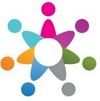 AmbulanceBaloonCakeDoctorE-maılFootballGorillaHamburgerIglooJacketKangarooLollipopMacaroniNoteOfficePenguinQuizRestaurantStopTrainUniversıtyVideoWagonX-rayYoyoZebraAmbulanceBaloonCakeDoctorE-mailFootballGorillaHamburgerIglooJacketKangarooLollipopMacaroniNoteOfficePenguinQuizRestaurantStopTrainUniversıtyVideoWagonX-rayYoyoZebraAmbulanceBaloonCakeDoctorE-mailFootballGorillaHamburgerIglooJacketKangarooLollipopMacaroniNoteOfficePenguinQuizRestaurantStopTrainUniversıtyVideoWagonX-rayYoyoZebraAmbulanceBaloonCakeDoctorE-mailFootballGorillaHamburgerIglooJacketKangarooLollipopMacaroniNoteOfficePenguinQuizRestaurantStopTrainUniversıtyVideoWagonX-rayYoyoZebraAmbulanceBaloonCakeDoctorE-mailFootballGorillaHamburgerIglooJacketKangarooLollipopMacaroniNoteOfficePenguinQuizRestaurantStopTrainUniversıtyVideoWagonX-rayYoyoZebra